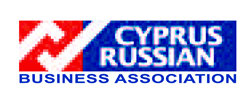 7 January, 2016.TO:  	ALL MEMBERS OF THE CYPRUS CHAMBER OF COMMERCE AND INDUSTRY	MEMBERS OF THE CYPRUS-RUSSIA BUSINESS ASSOCIATIONDear Members,SUBJECT:  “FURTHER PROSPECTS OF CYPRUS FOR RUSSIAN BUSINESS  ARE GOOD!ONE DAY UNIQUE CONFERENCE ORGANISED BY THECYPRUS-RUSSIA BUSINESS ASSOCIATIONWITHERS LLP (ZURICH)&CHRYSSAFINIS & POLYVIOU LLCON JANUARY 28, 2016, HILTON PARK HOTEL, NICOSIARussian Business, despite the catastrophic events of March 2013, continues to be very important for the Cyprus Economy and is here to stay!  But what are now the prospects.  What is the future.Learn from the experts for Russian Business, from Zurich, Moscow, Malta, Luxembourg and Nicosia, leading experts will analyse the situation and give a clean bright future about Cyprus-Russia Business.Some of the interesting subjects analysed will focus on: Where we are and where we are going .Cyprus Banking System – To what extent has it recovered.Citizenships- It is attractive how can we make it more soChanges to the Cyprus Tax LawsChanges to the Cyprus Company LawsRussian tax and currency control regulations – what is newWhat else is happening in Russia affecting corporate structures and trustsThe 4th AML Directive – what will happen by July 26, 2017Transparency and exchange of information.-2-Participation fee is only a modest 119 euros including VAT and lunch.Interested companies, and/or individuals should fill in the enclosed participation form and fax it at 22-668630 or email it at stavri@ccci.org.cy not later than 25/01/2016 so that we reserve a place for you.Payments can be made to the following Bank Accounts:BANK OF CYPRUS		ACCOUNT NUMBER		0194-12-006537HELLENIC BANK		ACCOUNT NUMBER		121-01-013924-01Please note that the fee is not refundable.Should you have any queries please feel free to contact me at 97-889949.Yours sincerely,S. NathanaelDirector/SCHNote.  Do not forget the interactive website www.cyruba.org.cy.Why pay more, to promote your company, when the price on our website is so low and so effective!PARTICIPATION FORMCONFERENCE, HILTON HOTEL“FURTHER PROSPECTS OF CYPRUS FOR RUSSIAN BUSINESS ARE  GOOD”JANUARY 28, 2016, HILTON PARK HOTEL, NICOSIA========================================================NAME OF COMPANY: …………………………………………………………………………………………NAME OF INTERESTED PERSON: …………………………………………………………………………………………………………………………………………………………………………………….ADDRESS: …………………………………………………………………………………………………………………………………………………………………………………....P.O.BOX: …………………………  POST CODE/TOWN: ………………………E-MAIL: ………………………………………………………………………………………….………………………………………	…………………………………………		DATE						SIGNATUREPlease fill the enclosed form together with a copy of the payment deposit:(on the name of CCCI)Fax:  22-668630  or E-mail: stavri@ccci.org.cyOr by hand with a cheque on the name of CCCI